Класс: 1 класс.УМК: «Школа России».Учебный предмет: Математика.Тема урока: Задача (условие, вопрос).Цель: Познакомиться с понятием «задача», научиться выделять части задачи.Задачи:Предметные:- Знать структуру текстовой задачи. Знать правило оформления решения задачи в тетради.- Уметь различать условие задачи, вопрос. Уметь правильно оформлять решение задачи.- Уметь составлять схему к рисунку, составлять равенство, используя связь целого и частей.Метапредметные:Личностные УУД:-формировать положительное отношение к школе и учебной деятельности, к изучению математики;- формировать представление о значении математики в жизни человека;- формировать способность к самооценке на основе критерия успешности учебной деятельности.Регулятивные УУД:-формировать умение принимать и сохранять учебную задачу, соответствующую этапу обучения;- формировать умение оценивать совместно с учителем или одноклассниками результат своих действий;- овладевать умениями выполнять учебные действия в устной речи;-в сотрудничестве с учителем, классом находить несколько вариантов решения учебной задачи.- формировать умение определять и формулировать цель на уроке с помощью учителя;- проговаривать последовательность действий на уроке;- работать по коллективно составленному плану;- планировать своё действие в соответствии с поставленной задачей;- вносить необходимые коррективы в действие после его завершения на основе его оценки и учёта характера сделанных ошибок;- высказывать своё предположениеПознавательные УУД:-формировать умение осуществлять анализ, сравнение объекта;- под руководством учителя проводить классификацию изучаемых объектов;- под руководством учителя осуществлять обобщение, выводы (подведения под понятие);-строить небольшие математические высказывания в устной форме (2-3 предложения);- давать характеристики изучаемым математическим объектам на основе их анализа.- уметь ориентироваться в своей системе знаний: отличать новое от уже известного с помощью учителя;- добывать новые знания: находить ответы на вопросы, используя учебник, свой жизненный опыт и информацию, полученную на уроке;Коммуникативные УУД:- принимать участие в работе парами и группами;- понимать задаваемые вопросы;-выражать свою точку зрения;-адекватно воспринимать другое мнение и позицию.Цели урока:Познакомить обучающихся с составными частями задачи.Содействовать развитию умений выделять в задаче условие, вопрос, выбирать ход решения, формулировать ответ.Учить выделять главное, сопоставлять, сравнивать, включать в систему имеющихся знаний, осуществлять самоконтроль и взаимопроверку.Развивать внимание, память, усидчивость.Тип урока: урок изучения новых знаний и способов действий.Оборудование урока: слайдовая презентация, раздаточный материал, карточки с надписями.                                       ПЛАНI. Организационный момент. Психологический настрой обучающихся. Мотивация к учебной деятельности.- Прозвенел звонок, все встали. Давайте улыбнемся друг другу и гостям. Пусть хорошее настроение поможет совершить вам открытия на этом уроке, а помощниками будут внимание, находчивость, смекалка.-Я желаю, чтобы вы сегодня на уроке, ребята, помогали друг другу чтобы вы решали возникающие у вас проблемы вместе , чтобы вы открыли, что- то новое и интересное сегодня на уроке и самое главное, чтобы хорошее настроении всегда присутствовало у вас на уроке.II. Актуализация знанийУстный счёт.Итак, начнём. Сегодня на уроке мы побываем с вами и в роли конструкторов, и в роли строителей.Но прежде, чем приступить к теме нашего урока, мы должны провести разминку для ума.1. Поработаем с числамиУ вас в конвертах есть числа . Постройте числовой ряд от 0 до 10А теперь ответим на вопросы:Назовите число, которое следует за числом 8.число, предшествующее5..К задуманному числу прибавили 1 и получили 10. Какое число задумали?Какое число находится между 4 и 6?.Какое число получится, если к 5 прибавить 2?Какое число получится, если из 7 вычесть 2?Какое число меньше 9 на 1?Найдите сумму чисел 5 и 4.Увеличь 5 на само себя.- А теперь посмотрите на доску и ответьте, что вы видите? (геометрические фигуры)-Каких фигур не хватает в каждом ряду?III. Изучение нового материала.кроссворд  ЗАДАЧАТема урока «Задача».(Вывешивается табличка «Задача»)(Узнаем, как построена задача; будем учиться решать задачи, 2)Самоопределение к деятельности- Посмотрите на доску и послушайте 2 текста и сравните их.1. На рынке купили 2 груши и 1 яблоко. Сколько всего фруктов купили?2. На рынке купили 2 груши и 1 яблоко. Фрукты очень полезные.- Как вы думаете, какой из этих рассказов можно поместить в учебник «Математика», а какой – в учебник «Окружающий мир?- Кто скажет, как называется первый рассказ на языке математики?- Кто уже догадался, о чем пойдет речь сегодня на уроке? (О задачах)-Но ведь мы с вами задачи уже решали, предположите для чего же нам предлагают опять заняться задачами?- Чем отличаются эти два текста?-Какой текст является задачей?- Сегодня мы узнаем, какой текст называется задачей, и познакомимся с составными частями задачи.3) Работа со структурой задачи.-Надо найти сходство и различие.-Чем одинаковы тексты? (говорится про груши и яблоко).-В чем различие ? (во втором тексте нас спрашивают)- Что известно в задаче? (На базаре купили 2 груши и 1 яблоко)На языке математики это называется условием задачи (вывешивается табличка «Условие задачи»)- Что нужно узнать? (Сколько всего овощей купили?)Это вопрос задачи. (Вывешивается табличка «Вопрос задачи»)Можно составить схему. Вывешивается табличка «Схема»)- Сосчитайте, сколько фруктов купили? Запишем математическое выражение . (2+1=3)Это решение задачи. (Вывешивается табличка «Решение задачи»)- Еще раз прочитайте вопрос задачи и ответьте на него (Купили 3 фрукта)Это ответ задачи. (Вывешивается табличка «Ответ задачи»)4) Физминутка.(скороговорка чистоговорка)5)Первичное закрепление.- работа в парах-Каждая пара сейчас получит лист с тремя вариантами рассказов. Прочитайте и решите, какой рассказ можно назвать задачей. -Что вы решили? Назовите задачу.Расскажите, как вы рассуждали? (Задача под №3: есть условие, вопрос)- Решите задачу, запишите решение и ответ.- Почему первый и второй рассказы не будут задачей? (В первом рассказе нет вопроса, во втором нет – условия).1.У Ани 4 конфеты. Сколько конфет у Ани?2. Сколько конфет у девочек?3. У Ани 4 конфеты, а у Светы 2конфеты. Сколько конфет у девочек?4.У Ани 4 конфеты, а у Светы 2 конфеты. 5. Вкусные ли были конфеты?IV. Закрепление изученного материала.Проблемное задание-А сейчас мы проверим, все ли вы запомнили составные части задачи? Каждый из вас попробует себя в роли конструктора.Игра «Строитель».На парте карточки с составными частями задачи. Расположить по порядку составные части задачи в виде домика, начиная от нижней части. Проверим.(доска).- Что у вас получилось? (Дом)Итак, задача-это текст в котором есть условие с известными числами и вопрос с неизвестным числом.Давайте еще раз повторим составные части задачи. В любой задаче должны быть эти части.V) Работа по учебнику.№ 1, стр.88-Прочитайте условие задачи. Как другими словами сказать, что такое условие задачи? (Это то, что мы знаем, что нам известно)- Прочитайте вопрос задачи. Как другими словами сказать, что такое вопрос задачи? (Это то, о чем у нас спрашивают, что нужно узнать)- Прочитайте решение задачи. Объясните, почему задачу решили сложением. (Чтобы узнать, сколько всего, карандаши нужно сложить вместе и сосчитать)- Прочитайте ответ задачи.№ 2, стр. 88- Прочитаем другую задачу.- Прочитайте условие, потом вопрос задачи.Какое действие надо выполнить, чтобы решить задачу? Почему? (Вычитание, потому что карандаши вынимают, а значит забирают и их становится меньше)- Запишите на доске решение и ответ задачи.(6-2=4 Ответ 4 карандаша)№3 решение примеров№ 4 сравни3) Работа на доске.\/I. Рефлексия.-Выскажите свои впечатления об уроке.
Мне понравилось…
Мне запомнилось…
Было трудно…
Было легко…
Я узнал…- Как вы поняли новую тему? Оцените свои знания с помощью «Смайликов».Вы все хорошо работали, спасибо за урок.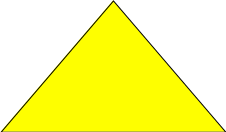 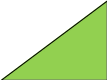 Опубликовано 05.11.20 в 20:05 в группе «Учителя начальных классов»ОТВЕТОТВЕТРЕШЕНИЕРЕШЕНИЕСХЕМАСХЕМАВОПРОС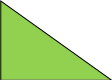 УСЛОВИЕУСЛОВИЕ